Nicola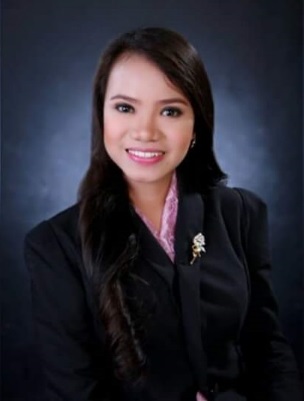 Nicola.383024@2freemail.com Career Objective: To have a challenging career in corporate world and to be a successful professional.SKILLS AND QUALITIESAble to listen and act on instructionsFlexible Good Interpersonal skillsKnowledgeable in Recruitment and SourcingWilling to learn and take new tasksHardworkingSufficient skills in Microsoft Office, Word, Excel, Power point and InternetEDUCATIONAL BACKGROUNDTertiary LevelSchool	:		University of the EastAddress:		Claro M. Recto Ave., ManilaCourse	:		Bachelor of Science Major in Psychology- GraduateJOB EXPERIENCE*Phillip Morris Fortune Tobacco corp.Under iPlus intelligent Network inc.Accounts Payable Analyst (January 2017-May 2017)-Match goods received through PO system with receiving documents and invoice totals; perform the matching process through invoice verification module in SAP-Investigate and resolve price or quantity differences between purchase orders and related invoices.-Support the processing of vendor invoices using SAP system*iPlus Intelligent Network inc.HR Associate (June 2017-April 2018)-Handling Admin, Sales and IT position-Coordinating with Service delivery Manager-Sourcing of candidates using Job portals (Jobs180, Indeed and Jobstreet)-Screening and sending invitation to applicants-Conducting Initial interview to applicants-Updating Profile of candidates using database-Administering and checking tests-Endorsing candidates to clients-Meeting/Attending Final interview with clients-Job offers/Contract signing-Guiding candidates until they were on boarded-Job fairs from different Colleges/Universities-Order suppliesON THE JOB TRAINING*SPI Global-Assisting applicants-Giving language and hearing tests-Checking the tests-201 Filling-Encoding*Fullhouse custodial care center-Case study-Interview-Testing*San sebastian college-Interview-Checking the tests							PERSONAL INFORMATION
Age:			23Birthdate:		March 24 1995Birhplace:		Antipolo City, PhilippinesGender	:		FemaleReligion:		Roman CatholicCivil Status:		SingleLanguages Spoken:	English and FilipinoVisa status:                  Visit